TENNIS CLUB DE MONTCRESSON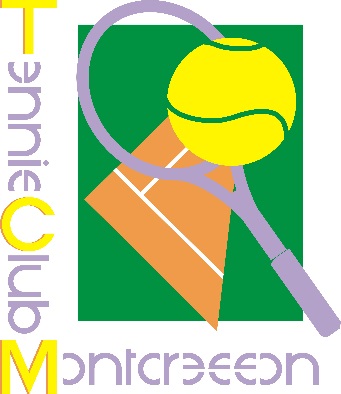 TARIFS 2018 - 2019-------------------ADHÉSION ANNUELLE(Du 1er septembre 2018 Au 31 août 2019)* Même familleLOCATION OCCASIONNELLE DU COURT(Clé à prendre à la supérette de Montcresson après vérification de la disponibilité du court et sur remise d’une pièce d’identité)2 euros / personne / heureContacts :Catherine CERNON, présidente – 06 19 07 75 30 – catherine.cernon@wanadoo.frSylvie DAVESNE, secrétaire et trésorière – 06 83 27 63 74 – sylvie45@orange.frMEMBRESLICENCE FFTCOTISATIONTOTALAdulte29 €21 €50 €2 adultes*(18 ans et +)2 x 29 €
= 58 €2 x 15 €
= 30 €88 €Adulte supplémentaire d’une même famille29 €13 €42 €Enfants de – 18 ans20 €10 €30 €